С 29 по 30 июля 2019 года инспектором контрольно-счетного отдела дано заключение на постановление администрации муниципального образования «Нынекское» «Об утверждении отчета об исполнении бюджета муниципального образования «Нынекское» за 1 полугодие 2019 года».Заключение на  постановление администрации муниципального образования «Нынекское» от 18.07.2019г. №28 «Об утверждении отчета об исполнении  бюджета муниципального образования «Нынекское» за 1 полугодие 2019 года»  проводится  в соответствии с  Бюджетным кодексом Российской Федерации, положениями Федерального закона от 07.02.2011г.  № 6-ФЗ «Об общих принципах организации и деятельности контрольно-счетных органов субъектов Российской Федерации и муниципальных образований» (в ред. изменений),  Федерального закона от 6 октября 2003г. № 131-ФЗ «Об общих принципах организации местного самоуправления в Российской Федерации» (в ред. изменений), Положением «О бюджетном процессе в муниципальном образовании «Нынекское», утвержденного Решением Совета депутатов муниципального образования «Нынекское» от 22.10.2008г. № 4.1, в ред. изменений, Уставом муниципального образования «Нынекское», Соглашением о передаче контрольно-счётному отделу муниципального образования «Можгинский район» полномочий контрольно-счётного органа муниципального образования «Нынекское» по осуществлению внешнего муниципального финансового контроля, утвержденного решением Совета депутатов муниципального образования «Нынекское» от 14.12.2018г. № 17.2,  Положением  о контрольно - счетном отделе муниципального образования «Можгинский район», утвержденным Решением Совета депутатов муниципального образования «Можгинский район» от 24.11.2011г.  № 37.6 (в ред. изменений), п. 2.4 плана работы контрольно-счётного отдела муниципального образования «Можгинский район» (далее – контрольно-счётный отдел) на 2019 год, утвержденного решением Совета депутатов муниципального образования «Можгинский район» от 12.12.2018г. № 22.12.Бюджет муниципального образования «Нынекское» за 1 полугодие 2019 года исполнялся в соответствии с требованиями и нормами действующего бюджетного законодательства и  муниципальными правовыми актами.Согласно данных отчета ф. 0503117 об исполнении бюджета сельского поселения  доходы исполнены в 1 219,8 тыс. руб., что составляет   60,3% от плановых бюджетных назначений. За 1 полугодие 2019 года налоговые и неналоговые  доходы исполнены в сумме 293,0 тыс. руб. В структуре собственных доходов 50% уровень исполнения от плановых бюджетных назначений не достигнут ни по одному  доходному источнику, процент исполнения составляет от  5,5% до 49,2%, за исключением налога на совокупный доход (ЕСН) – 198%, по двум доходным источникам доходы не поступали; по одному незапланированному доходному источнику  поступил доход в сумме 1,8 тыс. руб.Налоговая недоимка по налогам, сборам и иным обязательным платежам по состоянию на 01.07.2019г. в сравнении с аналогичным периодом прошлого года (76,1 тыс. руб.) увеличилась на 19,4 тыс. руб. и составила 95,5 тыс. руб.,За 1 полугодие  2019г. расходы составили в сумме 1 005,4 тыс. руб., что составляет 49,7% от плановых и 48,6% от уточненных бюджетных ассигнований. В структуре расходов бюджета  по разделу «Культура и кинематография» исполнение составило 100%. По разделу «Национальная экономика» исполнение составило 72,5% от плановых и 65,7% от уточненных бюджетных ассигнований, по остальным расходным источникам исполнение составило от 42,5% до 50,6% от плановых бюджетных ассигнований. По разделу «Жилищно-коммунальное хозяйство» расходы не осуществлялись.Бюджет муниципального образования «Нынекское» за 1 полугодие 2019г. исполнен с профицитом  в размере  214,4 тыс. руб.С начала года и дебиторская  и кредиторская задолженности уменьшились  и составили 14 194,19 руб. и 6 456,0 руб. соответственно.Проведенное экспертно-аналитическое мероприятие по  отчету об исполнении бюджета муниципального образования «Нынекское»  за 1 полугодие 2019г. предоставляет основания для независимого мнения о его  достоверности. Представленное постановление администрации сельского поселения  соответствует  БК РФ  и  бюджетному законодательству. Замечания финансово-экономического характера отсутствуют.Контрольно-счетным отделом   предложен ряд мероприятий  в целях обеспечения полноты учета налогоплательщиков и увеличения доходной базы бюджета  сельского поселения.Представление по результатам экспертно-аналитического мероприятия не направлялось.исп.  инспектор  КСО Е.В. Трефилова    31.07.2019г.КОНТРОЛЬНО-СЧЕТНЫЙ ОТДЕЛ
МУНИЦИПАЛЬНОГО ОБРАЗОВАНИЯ «МОЖГИНСКИЙ РАЙОН»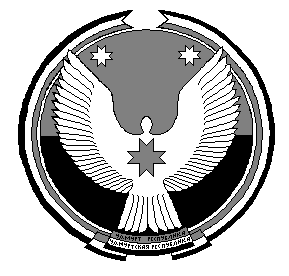 «МОЖГА  ЁРОС» МУНИЦИПАЛ  КЫЛДЫТЭЛЭН ЭСКЕРОНЪЯ НО ЛЫДЪЯНЪЯ  ЁЗЭТЭЗ